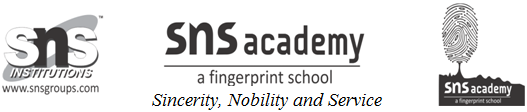 11. OFF WE GOI. KEYWORDS.1. transportation2. transport3. land4. air5. water6. roadways7. railways8. trams9. vehicles10. goods11. streamers12. tongas13. rickshaws14. bicycle15. tractor
16. bullock cart17. traffic18. traffic jam19. noise20. honk21. horn22. people23. petrol24. diesel25. electricityII. ANSWER THE FOLLOWING QUESTIONS.1. What do you mean by transportation?        Transportation refers to carrying people or goods from one place to another.2. What are the 3 modes of transportation?       Land transport      Water transport      Air transport3. Mention some of the fuel types used by vehicles for transportation.       Petrol      Diesel      CNG     Electricity4. Mention any two ways by which you can prevent from noise and air pollution.Ways to reduce air pollution.Plant more treesShare rides with othersWays to reduce noise pollution.Do not honk unnecessarily Lower the volume.